OBAFEMI AWOLOWO UNIVERSITY, ILE-IFE, NIGERIA 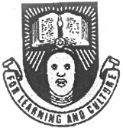 THE POSTGRADUATE COLLEGE		"FORM A"THESIS TITLE AND APPOINTMENT OF UNIVERSITY AND EXTERNAL EXAMINERS' FORMSECTION A: (To be Completed by the Student)1.	Name of Candidate:	---------------------------------------------------------------------------------				(Surname in Capitals)	      (First Name)           (Other Name)2.	Candidate’s Registration Number:  ------------------------------------------------------------------3.	Candidate’s Qualification(s): (Stating Degree, Discipline, Class, University and Date):------------------------------------------------------------------------------------------------------------------------------------------------------------------------------------------------------------------------------------------------------------------------------------------------------------------------------------Department and Faculty into which Candidate was Admitted (Specify Semester and Session): -----------------------------------------------------------------------------------------------------------------------------------------------------------------------------------------------------------(i) Degree to which Candidate was Admitted (State Discipline in Parenthesis):………………………………………………………………………………………......Semester and Session of First Registration: -----------------------------------------------(i)  Title of Proposed Research (Should not be more than 22 words):--------------------------------------------------------------------------------------------------------------------------------------------------------------------------------------------------------------(ii)  Statement of Research Problem:---------------------------------------------------------------------------------------------------------------------------------------------------------------------------------------------------------------------------------------------------------------------------------------------------------------------------------------------------------------------------------------------------------------------------- (i)  Specific Objectives of Research:The specific objectives of the research are to:----------------------------------------------------------------------------------------------------------------------------------------------------------------------------------------------------------------------------------------------------------------------------------------------------------------------------------------------------------------------------------------------------------------------------(ii)  Expected Contribution to Knowledge:---------------------------------------------------------------------------------------------------------------------------------------------------------------------------------------------------------------------------------------------------------------------------------------------------------------------Methodology:------------------------------------------------------------------------------------------------------------------------------------------------------------------------------------------------------------------------------------------------------------------------------------------------------------------------------------Date of Board Approval of Ph.D. Qualifying Examination Result: ----------------------- Signature of Candidate:  ----------------------------------  Date --------------------------------SECTION B1.	Supervisor’s Comments on Candidate’s Proposal as Contained in Section A 7 (i), (ii) and 8:------------------------------------------------------------------------------------------------------------------------------------------------------------------------------------------------------------------------------------------------------------------------------------------------------------------------------------2.	Head of Department’s Comments on Candidate’s Proposal as Contained in Section A 7 (i), (ii) and 8 (state the department’s capability to undertake the proposed research)------------------------------------------------------------------------------------------------------------------------------------------------------------------------------------------------------------------------------------------------------------------------------------------------------------------------------------3.	University Examiners:Chief Examiner:	---------------------------------------------------------------------------------Supervisor:	---------------------------------------------------------------------------------Co-Supervisor (if any): -------------------------------------------------------------------------Examiner(s):	------------------------------------------------------------------------------------------------------------------------------------------------------------------4.	External Examiner (with Status and Address):SECTION C1.	Comments of the Faculty Postgraduate Committee:------------------------------------------------------------------------------------------------------------------------------------------------------------------------------------------------------------------------2.	Signatures and Dates:Supervisor: ---------------------------------------------------------------------------------------Co-supervisor (if any): -------------------------------------------------------------------------Head of Department: ---------------------------------------------------------------------------Chairman, Faculty Postgraduate Committee:	Name……………………..………	Signature……………………	Date………...